Chata v Bělé pod Bezdězem – k provedení lakýrnických pracíCelkový pohled na chatu + vrátka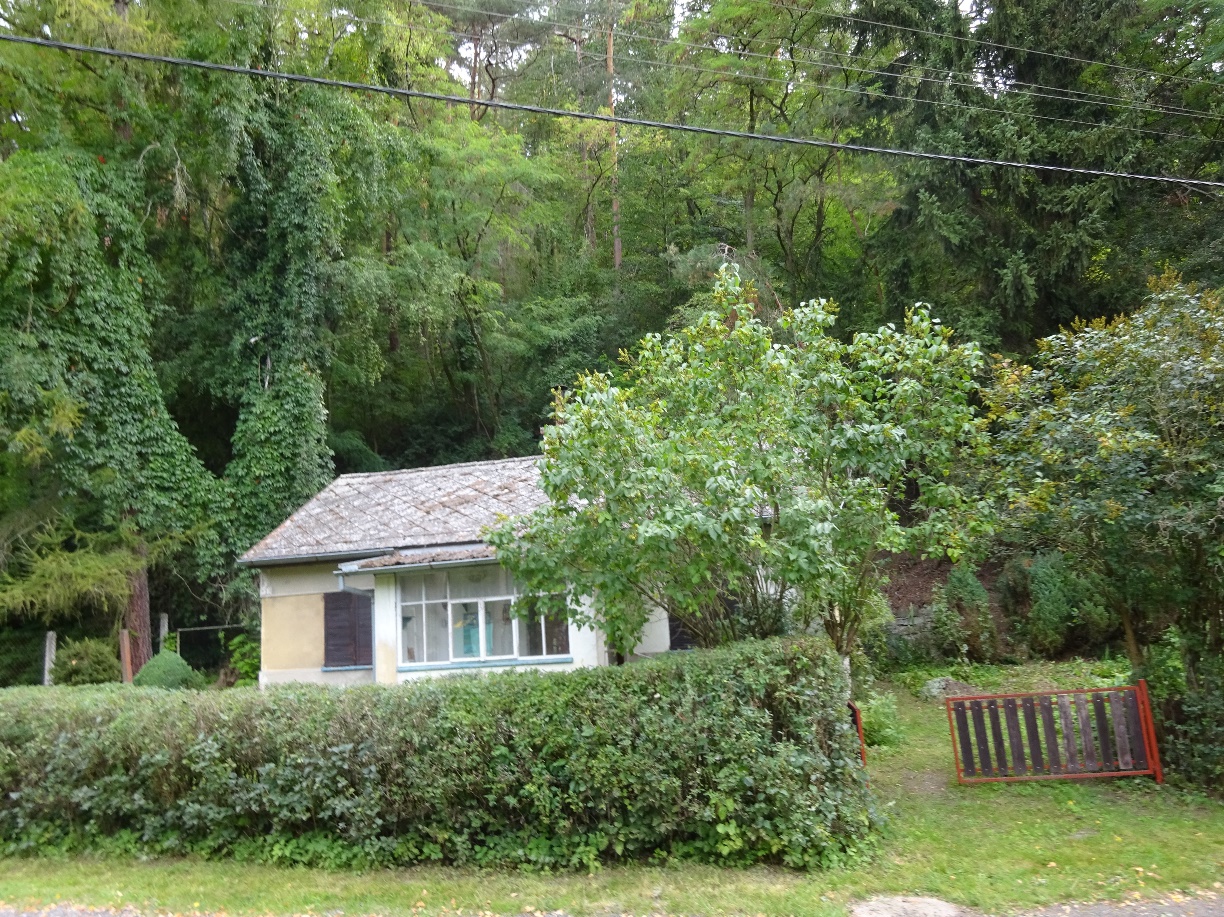 Dveře u přístěnku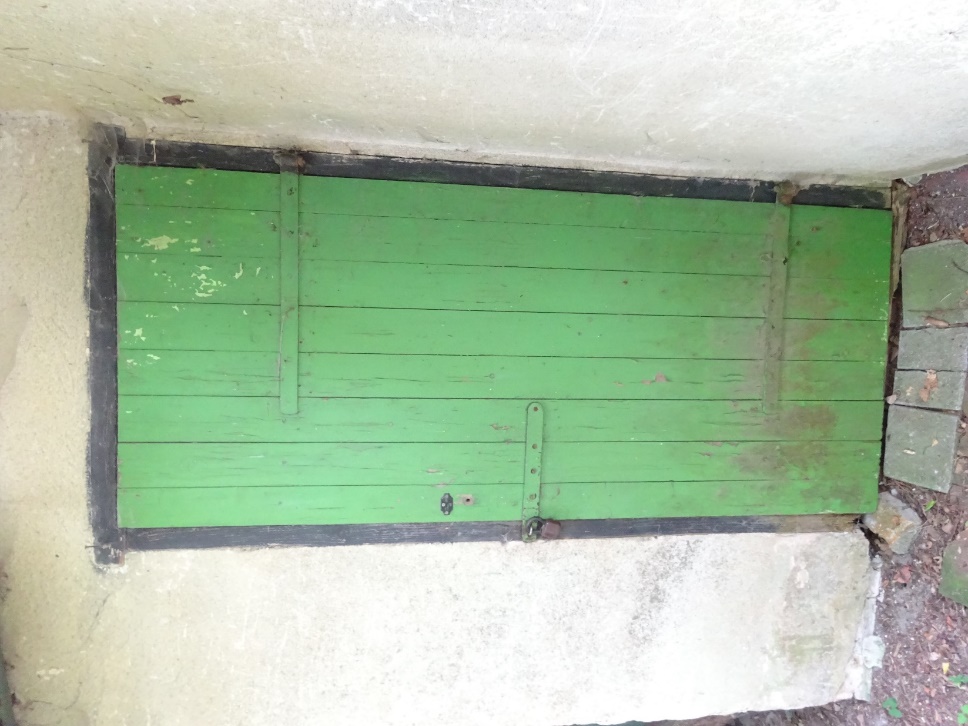 Boční pohled 1 – okenice + parapet + dveře od půdy + štít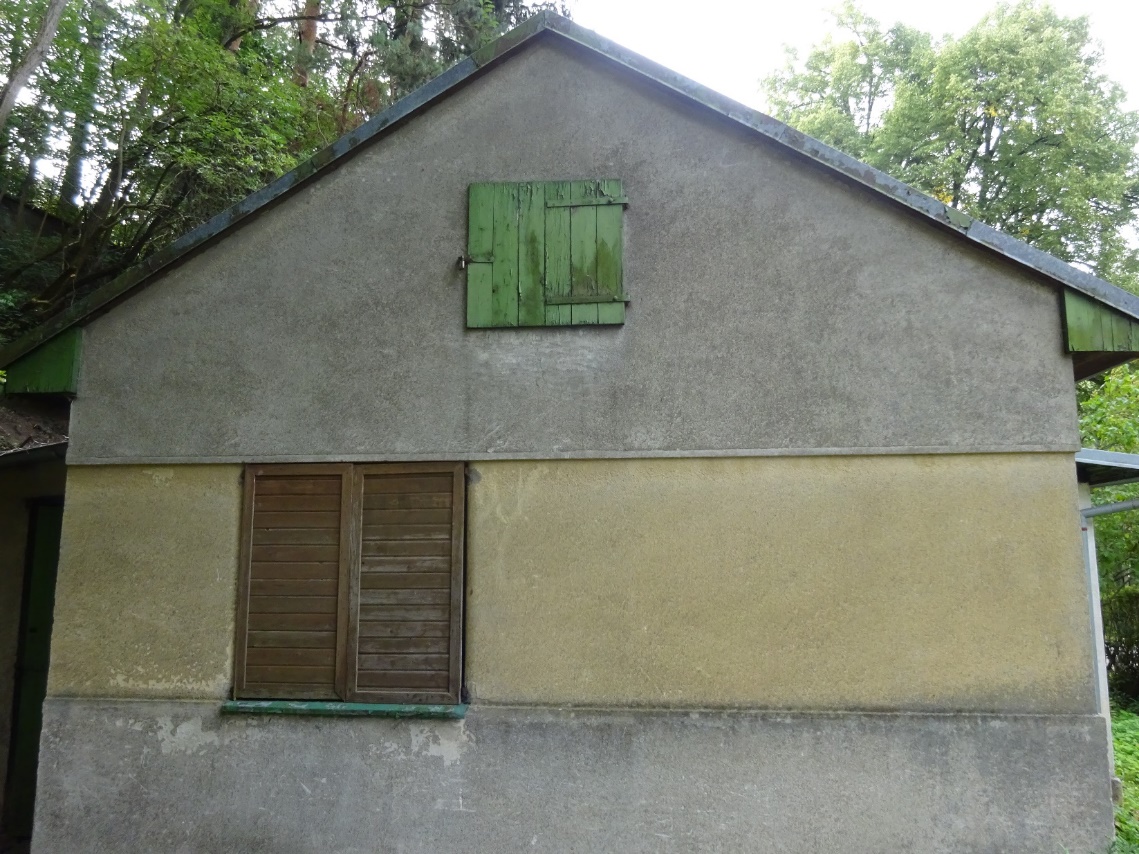 Čelní pohled – 2 okenice + okna u verandy + parapet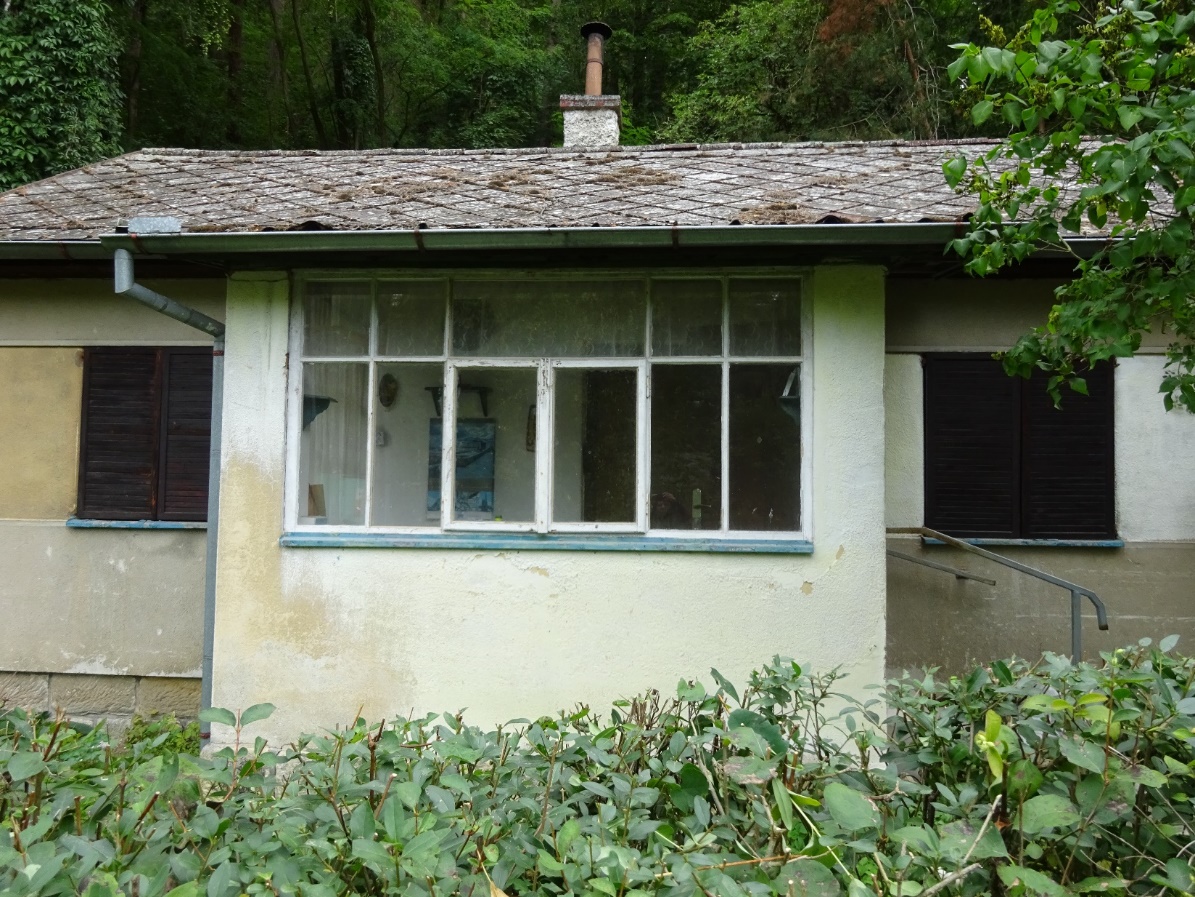 Boční pohled 2 – okenice + parapet + štít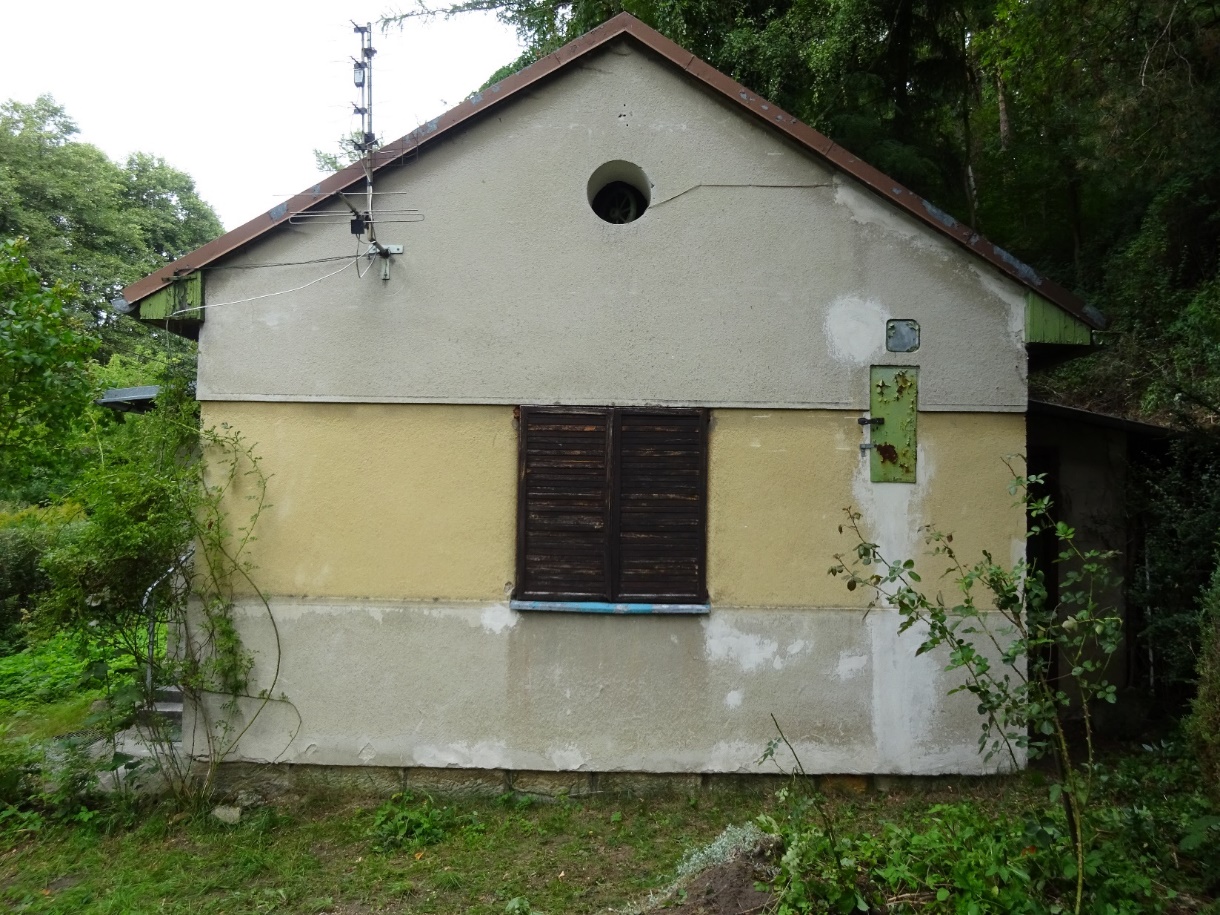 Dvířka od elektrického rozvodu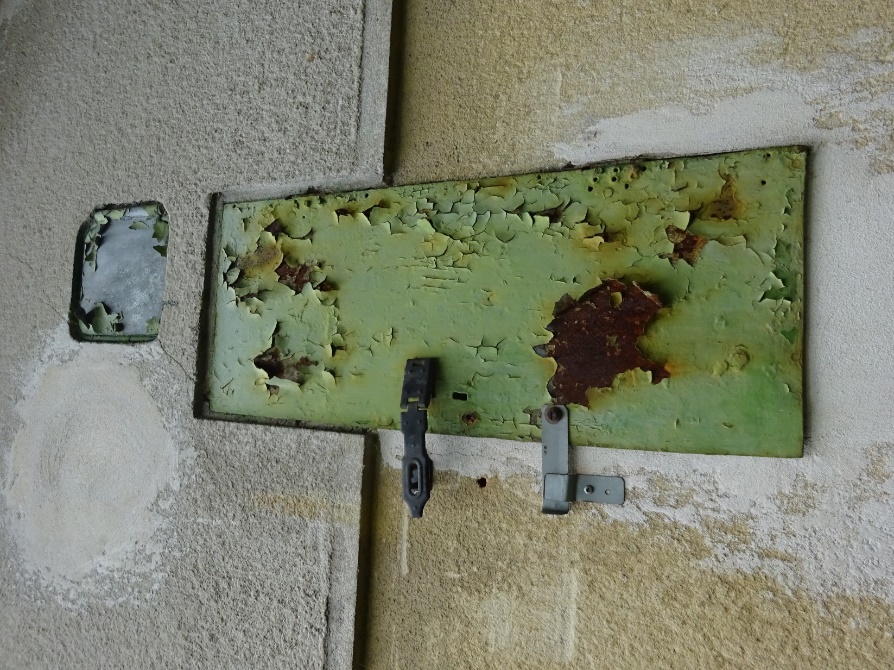 Dveře od VC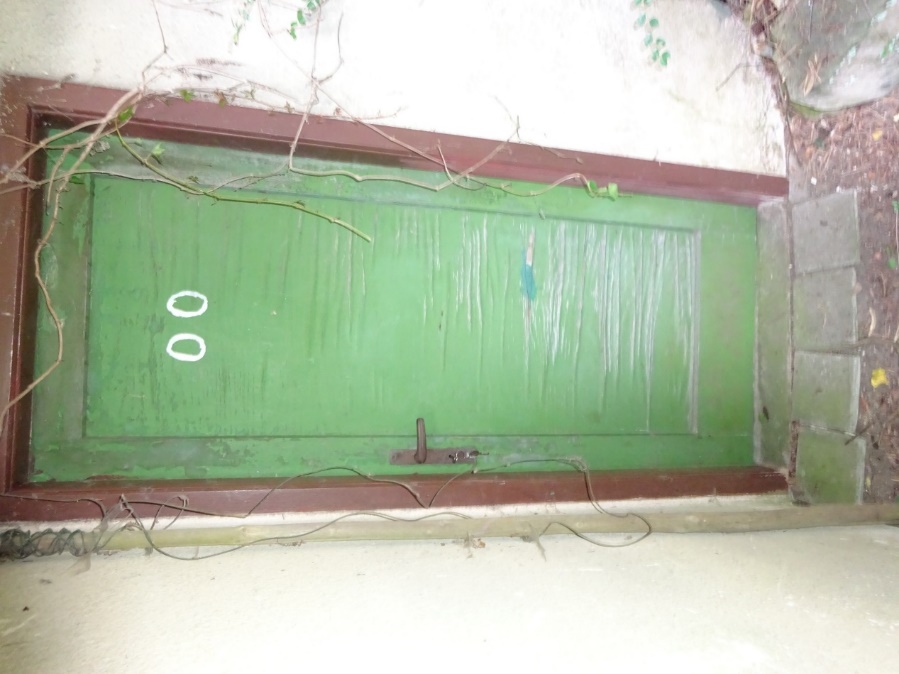 Zábradlí u vchodových dveří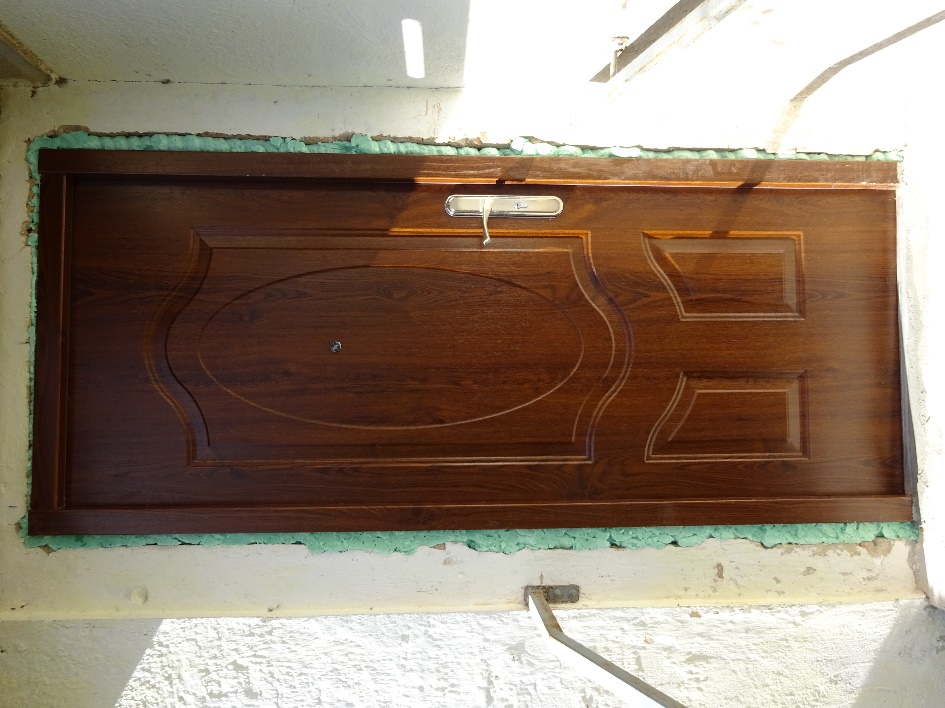 